Thuis in de oogheelkunde: Heeft u nog blinde vlekken?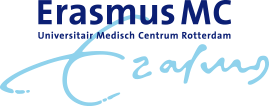 Vragen van oogheelkundige aard zijn dagelijkse kost op het huisartsenspreekuur. Maar hoeveel u er ook al van gezien heeft, hoe uitgebreid uw kennis ook is; er valt altijd nog wel iets bij te ontdekken. Indiceert of injecteert u bijvoorbeeld een hordeolum of chalazion? Ligt de stenopeïsche opening bij u boven in de la? En hoe zat het ook alweer met de verschuifbare roodheid?Tijdens deze vaardigheidsscholing zullen we elkaar letterlijk eens heel diep in de ogen kijken. Dus een dringend advies om niet met de auto te komen. U zult vaststellen dat u vervolgens met opgefriste kennis en vaardigheden uw volgende spreekuur ingaat.Deze cursus wordt u aangeboden vanuit een samenwerking van Leerpunt KOEL en het Erasmus MCLees meerOpleidingsinformatieHuisartsenMedisch handelen, ProfessionaliteitDinsdag 27 OktoberRotterdam, Erasmus Medisch Centrum17.30 - 21.00 uur€ 145,00AANMELDEN NASCHOLING 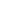 Beschikbaarheid: nog 18 plaatsenOmschrijvingDe volgende aandachtspunten staan op de agenda:Oogheelkundig onderzoek in de praktijkAnesthesie technieken (infiltratie, oberst, volairblok)De behandeling van een hordeolum en een chalazionOnderzoek van de fundusProgramma17.30-18.00 uur       Inloop met koffie thee en een broodje18.00-19.00 uur       Interactieve presentatie, kennisoverdracht19.00-21.00 uur       OefenenLeerdoelenNa afloop van de bijeenkomst: ·Bent u weer op de hoogte van de belangrijkste aspecten van het oogheelkundig onderzoek in de huisartsenpraktijkKunt u de theorie praktisch toepassen in de praktijk